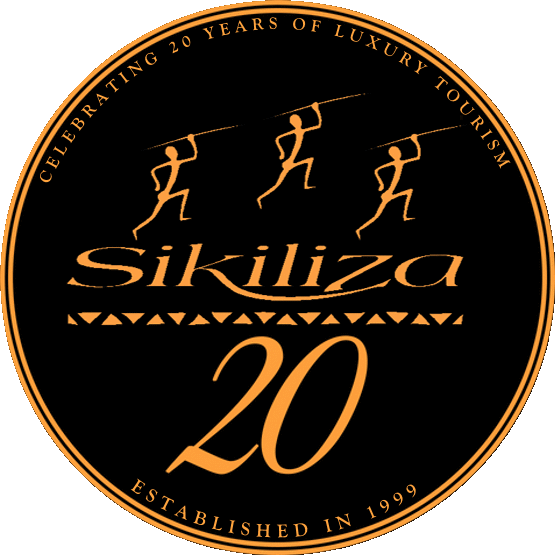 Votre guide francophone : Bernard Calonne www.bernardcalonne.com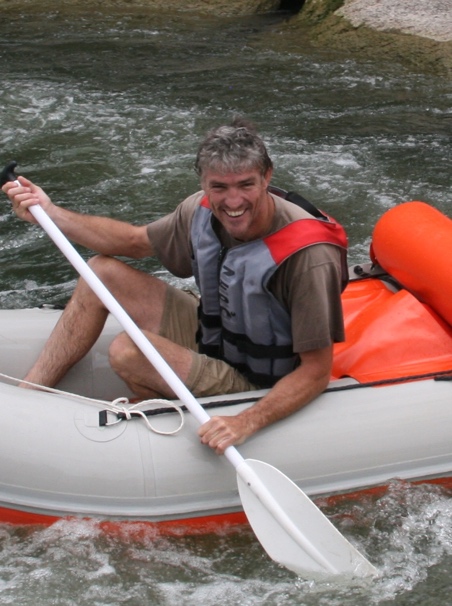 Commentaires des clients :« Au  cours des  quelque 60 - 70 voyages de découverte-nature que j’ai accompagnés à  travers le monde, j’ai  certes rencontré bien des guides de  qualité et de  compétence  indiscutables.  Deux ou trois émergent cependant, à la fois par la diversité des domaines qu’ils maitrisent  et par la profondeur de leurs connaissances dans  chacun de ces domaines.Parmi eux, Bernard Calonne  domine par la  générosité et l’énergie qu’il met à faire partager sa passion de la  nature  et par l’art de vulgarisateur avec lequel il communique  ses  connaissances encyclopédiques.  
Son dynamisme, son inoxydable enthousiasme, son humour et sa  constante vigilance aux intérêts et au bien-être du groupe de voyageurs qu’il mène à la découverte de « son » Afrique, complètent le portrait  du guide qui m’a le plus impressionné … et le plus appris ! Que dire d’autre, sinon que vivre un safari sous sa direction est une expérience exceptionnelle… » Paul Galand (Biologiste- Conseiller scientifique du ‘’Jardin Extraordinaire -  RTBF- de 1965 à 2015)«  … Bernard nous a rempli la tête grâce à ses connaissances multiples et diverses. Il se dit généraliste mais pour nous c’est le spécialiste qui nous a expliqué tant de choses sur les animaux, les étoiles, l’histoire …l’Afrique. »Sylviane et Jacques, Belgique« … sur place, j’ai pu rencontrer un des meilleurs guides naturalistes de terrain …c’est aujourd’hui un ami. Je vous envie d’aller le rejoindre dans son « paradis sauvage » …» Philippe Soreil, Directeur exploration du monde Belgique.« … Bernard est en effet un guide formidable, d’un très grand professionnalisme et d’une culture concernant l’Afrique tout à fait extraordinaire … »Mr Dufraisse, Réunion«  Bernard est un type fabuleux, et en dehors de ses qualités de guide et de grand connaisseur de la faune, il possède une personnalité bien sympathique. »Mr Gines, France